V1.0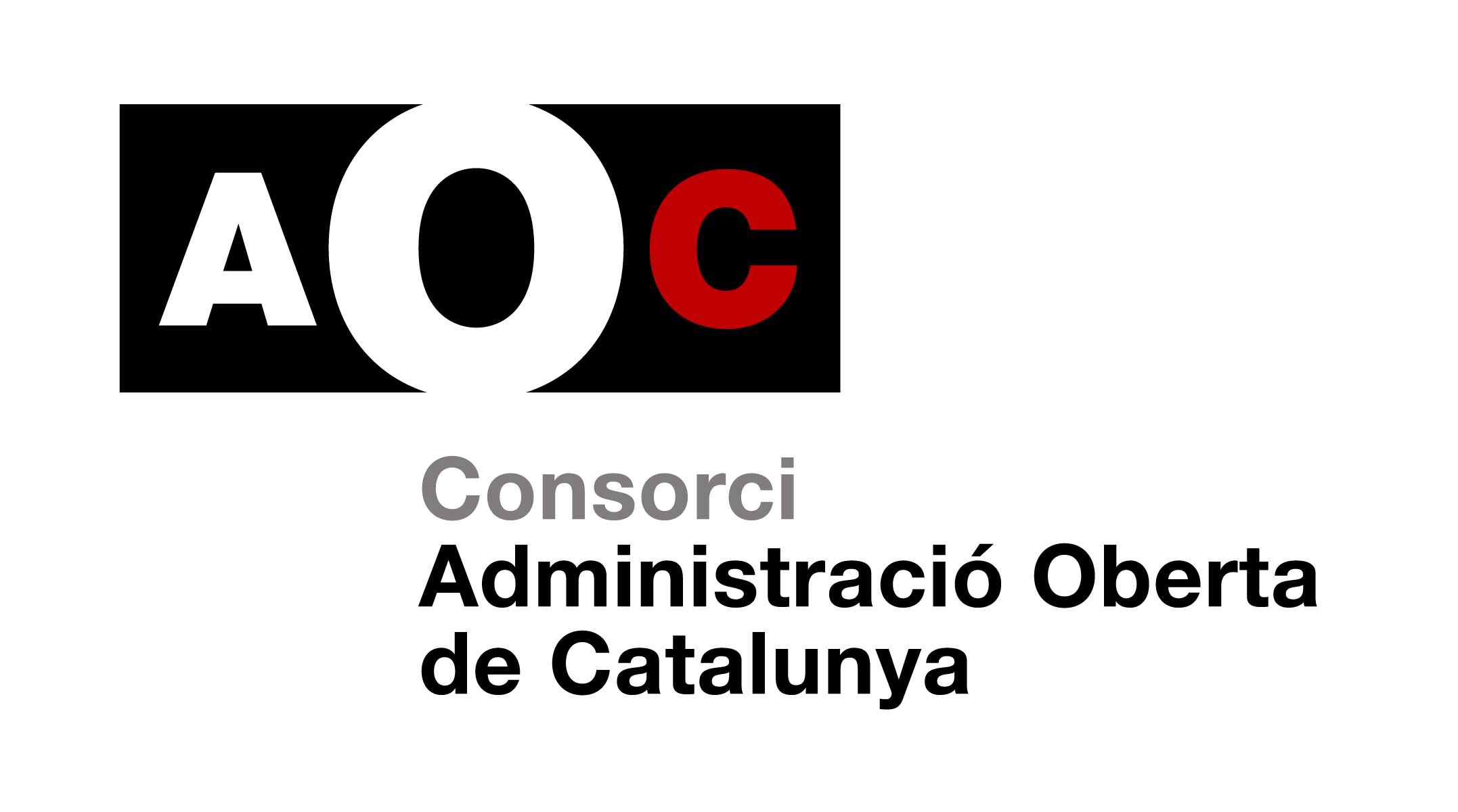 Sol·licitud de connexió de les pròpies dades del Padró Municipal d’Habitants (OV Pròpia) per l’obtenció de volants d’empadronament electrònicsDades de l’ens sol·licitantNom legal de l'ens	NIFPersona de contacte a efectes d’aquest formulariNom	CognomsNIF	CàrrecTelèfon	Correu electrònicConvenis que autoritzen la consultaConveni per a l’impuls i el desenvolupament de la interoperabilitat dels sistemes d’informació de les administracions catalanes (CMI), signat el mes d’octubre de 2006 entre la Generalitat de Catalunya, l’Ajuntament de Barcelona, el Consorci Localret i el Consorci AOC. Data de l’adhesió: __________________  Conveni de Col·laboració entre el Consorci AOC i l’Ajuntament de  __________________   per a l’expedició telemàtica de volants del Padró Municipal d’Habitants. Data de signatura: __________________  Tipus de consulta Integració mitjançant ServeisWebDades de consultaS’haurà d’omplir el formulari de sol·licitud d’integració a Via Oberta mitjançant serveis web.        Dades d'empadronament d'un titular (OV Pròpia)Dades de convivència d'un titular al Padró Municipal d'Habitants. (OV Pròpia)*NOTA IMPORTANT. Aquestes modalitats només s’autoritzen per a que l’ens local pugui posar en línia el seu padró municipal d’habitants i emetre volants d’empadronament electrònics, per a la consulta de dades de la resta de Padrons Municipals d’Habitants i del Registre de Població de Catalunya cal formalitzar la sol·licitud corresponent dels serveis de Via Oberta que localitzareu a l’apartat d’EACAT Tràmits, serveis del Consorci AOC.  Finalitat:Gestió de RegistresNormes reguladores del procediment i/o tràmitEmissió de volants d'empadronament per la web municipal: Resolució de 16 de març de 2015, de la Subsecretària, per la qual es publica la Resolució de 30 de gener de 2015, de la Presidència de l'Institut Nacional d'Estadística i de la Direcció General de Coordinació de Competències ambles comunitats autònomes i les entitats locals, sobre instruccions tècniques als Ajuntaments sobre gestió del padró municipalReial Decret 1690/1996, de 11 de juliol, que aprova el Reglament de Població i Demarcació Territorial de les Entitats Locals modificat en relació als efectes de padró pel Reial Decret 2612/1996, de 20 de desembre.Llei 7/1985, de 2 d'abril, reguladora de les bases del règim localConsentiment  o no oposició per obtenir les dades          SíAcceptació de les condicions del serveiEl sotasignant, com a secretari/ària de l'Ens o representant legal de l'Ens, declara responsablement, que en data __________________  l'òrgan amb competència per fer-ho, ha aprovat:Primer.- Presentar al Consorci AOC aquesta sol·licitud d’alta al Servei.Segon.- Acceptar les condicions generals i especifiques que regulen la prestació del Servei per part del Consorci AOC i que estroben publicades a la seva seu electrònica (www.seu.cat/consorciaoc).Tercer.- Vetllar per a que la informació resultant de les consultes dels serveis sol·licitats serà utilitzada exclusivament per al tipus de procediment sol·licitat en el present formulari i que vetllarà pel compliment de la resta d’obligacions i garanties i normativa aplicable al subministrament i/o comunicació d’informació, especialment pel que fa a la normativa de protecció de dades i a l’obtenció del consentiment o no oposició del ciutadà a la consulta de les seves dades, si no existeix una habilitació per una norma amb rang de llei.Quart.- Autoritzar a que el document de seguretat de l’ens es posi a disposició del Consorci AOC o de l’organisme emissor que el requereixi.Signatura de l’Alcalde/ssa, Secretari /ària o Representant legal de l’ensDRET D’INFORMACIÓ TRACTAMENT DE DADES DE CARÀCTER PERSONAL INCORPORADESAL PRESENT FORMULARILes dades del responsable del tractament i del DPD són:Identitat del responsable: Director/Directora gerent del Consorci AOCAdreça postal: C/Tànger, 98 22@ baixos- 08018- BarcelonaTelèfon: 932722500rpd@aoc.catContacte Delegat de Protecció de Dades: dpd@aoc.catC/Tànger, 98 22@ baixos- 08018- BarcelonaEn compliment del Reglament (UE) 2016/679, l'informem que les vostres dades personals recollides a través del present formulari:A.- Seran incorporades al Registre d’activitats de que és titular el Consorci Administració Oberta de Catalunya “Persones usuàries de serveis del Consorci AOC.”.B.- Les vostres dades personals seran tractades amb la finalitat de gestionar la vostra sol·licitud i la prestació dels serveis sol·licitats, així com realitzar enquestes relatives al grau de satisfacció i millora dels serveis i comunicar-vos qualsevol aspecte relacionat amb els serveis que presta el Consorci.C.- Conservarem les vostres dades durant el temps necessari per a complir amb la finalitat per la que es van recollir i per a determinar les possibles responsabilitats que es poguessin derivar de d’aquesta finalitat i del tractament de les dades. Supletòriament aplicarem els períodes de conservació i eliminació de les dades establerts per la Comissió Nacional d’Accés i Avaluació i Tria Documental de Catalunya.D.- La base jurídica del tractament és la Llei 29/2010, del 3 d'agost, de l´ús dels mitjans electrònics als ens del sector públic de Catalunya.E.- Les vostres dades no es comuniquen a tercers ni són objecte de transferència internacional.F.- Exercici Drets:Podeu accedir a les vostres dades, sol·licitar-ne la rectificació o supressió, oposar-vos al tractament i sol·licitar-ne la limitació, enviant la vostra sol·licitud al Consorci AOC C/Tànger 98, 22@- 08018 Barcelona o mitjançant la seva seu electrònica https://www.seu-e.cat/web/consorciaoc/govern-obert-i-transparencia/serveis-i-tramits.Quines vies de reclamació hi ha?Si considereu que els vostres drets no s’han atès adequadament teniu dret a presentar reclamació davant l’Autoritat Catalana de Potecció de Dades. .